Great Things About Outsource Cleaning ServiceMany companies are still trying to get back on their feet after the economic downturn. This is why it's important to have a second hand to help them offer excellent customer service. Companies strive to offer the best cleaning services, regardless of their budgets. Your workplace should be spotless if you want to impress your employees, investors, employees as well as business associates. Unclean environments can lead to health problems and put off customers. Outsourced cleaning companies offer low-cost cleaning services for professionals and private spaces. With their assistance you don't need to be concerned about finding new employees for the job or paying additional money to non-trained workers to clean. An outsourcing cleaning company provides commercial cleaning services to customers at affordable prices. If you are seeking for more information on outsource cleaning service, just go to the previously mentioned site.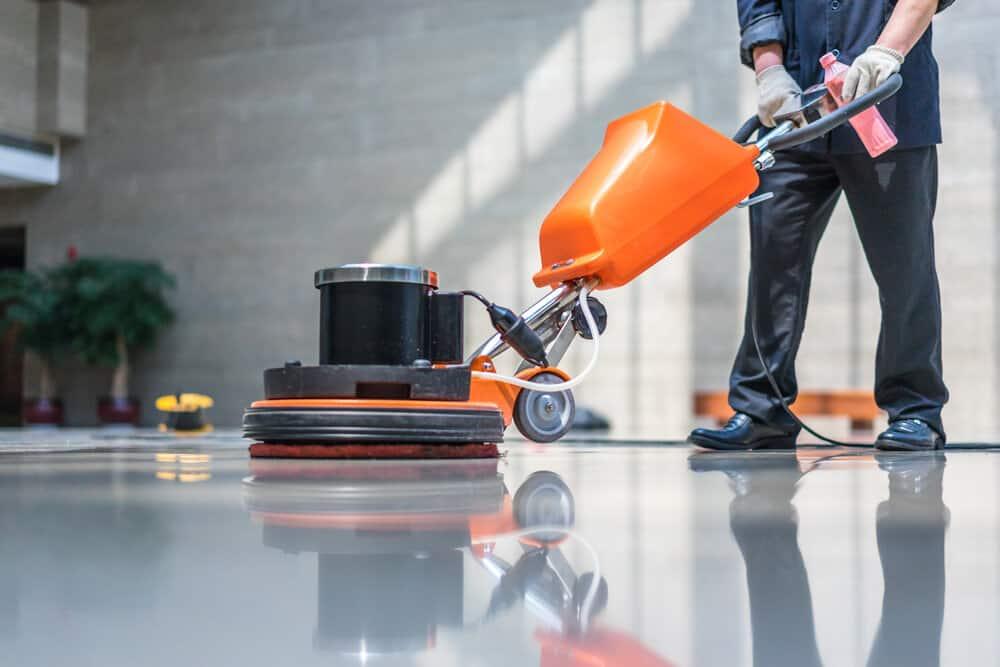 To enhance the hygiene of a company's facility and to keep employees focussed on their job, they can hire outsourcing cleaning service providers. Professionally cleaned rooms add value to your home. Companies do not need to spend money on cleaning supplies and upgrading cleaning products. A cleaning company that is outsourced to clean your office will add efficiency and quality to your cleaning job. They are equipped with the latest technology and use eco-friendly cleaning techniques. The outsourcing of building maintenance is a great option for businesses to give their buildings a new appearance or to make repairs. This is a great way to impress clients and assures that your building is in compliance with all regulations set by the authorities. Security Facility Management is another well-known service. Businesses often need extra security to guard their warehouses and buildings. This can help protect against theft and the increasing crime rate. Employing an outside security company has the added benefit of reducing the risk of workplace crimes. An effective security system is essential if your reputation is at risk and you want protection from vandalism.Outsourced companies can provide security services that are certified and trained to relieve the burden of their customers. They'll provide top quality security at competitive rates for your business. Security experts can assist you in building a a strong business reputation and ensure the safety of your clients. Managers and owners of companies are usually anxious about the possibility of the possibility of workplace violence. Managers and employers can be more relaxed with a reputable security personnel to assist them. Businesses can collaborate with outsourcing companies to enhance the customer service they provide. You don't have to hire additional people or spend time instructing employees on how to manage your security. Security facility management services can include keys, building security, and mobile security as well business and employee inspections. With everything handled, businesses can focus on their jobs and provide the highest quality customer service. This improves customer retention and leads to more work.